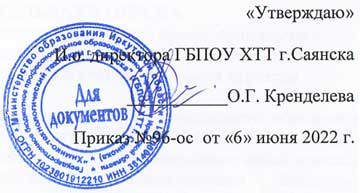 ОСНОВНАЯ ОБРАЗОВАТЕЛЬНАЯ ПРОГРАММА среднего профессионального образования подготовки специалистов среднего звенаГосударственного бюджетного профессионального образовательного учреждения Иркутской области «Химико-технологический техникум г.Саянска» по специальности 38.02.01 Экономика и бухгалтерский учет (химическая отрасль)Квалификация: бухгалтерФорма обучения -  очнаяСрок получения СПО по ППССЗ – 2 года 10 месяцев Образовательная база приема: на базе основного общего образованияПрофиль получаемого профессионального образования: социально-экономическийСаянск, 2022г.ПОЯСНИТЕЛЬНАЯ ЗАПИСКАк основной образовательной программе среднего профессионального образования подготовки специалистов среднего звена по специальности38.02.01 Экономика и бухгалтерский учет (химическая отрасль)Основная образовательная программа среднего профессионального образования подготовки специалистов среднего звена по специальности 38.02.01  Экономика и бухгалтерский учет (химическая отрасль) (далее – ППССЗ) представляет собой комплект документов, разработанных и утвержденных Государственным бюджетным профессиональным образовательным учреждением Иркутской области «Химико-технологический техникум г.Саянска» (далее – техникум) на основе Федерального государственного образовательного стандарта по специальности среднего профессионального образования (далее – СПО) 38.02.01 Экономика и бухгалтерский учет (по отраслям) (утв. приказом Минобрнауки РФ №69 от 5.02.2018 г.), Федерального государственного образовательного стандарта среднего общего образования (утв. Приказом Минобрнауки РФ от 17 мая 2012 г. №413 с изменениями на 29.06.2017).ППССЗ регламентирует цели, ожидаемые результаты, содержание, условия и технологии реализации образовательного процесса, оценку качества подготовки выпускника по данной специальности и включает в себя: учебный план, программы учебных дисциплин и профессиональных модулей, контрольно-оценочные средства текущего, промежуточного и итогового контроля, календарный учебный график и методические материалы, обеспечивающие реализацию образовательных технологий.Образовательная программа включает:Пояснительную записку;Учебный план;Календарный учебный график;Рабочую программу воспитания;Календарный план воспитательной работы;Рабочие программы учебных дисциплин и профессиональных модулей;Рабочие программы учебной и производственной практик;Программа государственной итоговой аттестации;Оценочные и методические материалы1. Нормативно-правовую базу ППССЗ составляют:1. Федеральный Закон № 273- ФЗ «Об образовании в Российской Федерации» от 29 декабря 2012г.; 2. Федеральный государственный образовательный стандарт по специальности среднего профессионального образования (далее – СПО) 38.02.01 Экономика и бухгалтерский учет (по отраслям) (утв. приказом Министерства образования и науки Российской Федерации № 69 от 5.02.2018 г.); 3. Федеральный государственный образовательный стандарт среднего общего образования (утв. Приказом Минобрнауки РФ от 17 мая 2012 г. №413 с изменениями на 29.06.2017);  4. Порядок организации и осуществления образовательной деятельности по образовательным программам среднего профессионального образования (утв. приказом Министерства образования и науки РФ от 14 июня 2013 г. №464);  5. Приказ Минобрнауки РФ от 15 декабря 2014г. №1580 "О внесении изменений в Порядок организации и осуществления образовательной деятельности по образовательным программам СПО, утвержденный приказом Минобрнауки РФ от 14 июня 2013г. №464"; 6. Приказ Министерства образования и науки РФ от 29 октября 2013г. №1199 "Об утверждении перечней профессий и специальностей СПО"; 7. Рекомендаций по организации получения среднего общего образования в пределах освоения образовательных программ СПО на базе основного общего образования с учетом требований ФГОС и получаемой профессии или специальности СПО (Письмо Минобрнауки РФ от 19.12.2014 №06-1225);8. Распоряжение министерства образования Иркутской области №976-мр от 03.10.2013г. "Об организации и проведении учебных сборов с обучающимися образовательных организаций профессионального образования, расположенных на территории Иркутской области";9. Распоряжение министерства образования Иркутской области №617-мр от 10 июня 2014г. "Об итогах совещания руководителей государственных профессиональных образовательных организаций";        10.Устав ГБПОУ ХТТ г. Саянска;11. Локальные нормативные акты;12. Лист согласования с работодателем распределения вариативной части ОП СПО; 13. Решение заседания цикловой комиссии преподавателей ведущих обучение по специальности Экономика и бухгалтерский учет (химическая отрасль) (протокол № 4 от 15 марта  2022 года)  о распределении вариативной части ППССЗ.   2. Область профессиональной деятельности выпускника08 Финансы и экономика3. Виды профессиональной деятельности выпускника.Бухгалтер готовится к следующим видам деятельности:Документирование хозяйственных операций и ведение бухгалтерского учета активов организации.Ведение бухгалтерского учета источников формирования активов, выполнение работ по инвентаризации активов и финансовых обязательств организации.Проведение расчетов с бюджетом и внебюджетными фондами.Составление и использование бухгалтерской (финансовой) отчетности. Выполнение работ по одной или нескольким профессиям рабочих, должностям служащих (приложение к ФГОС).4. Результаты освоения ППССЗВыпускник, освоивший образовательную программу, должен обладать приобретаемыми компетенциями, т.е. способностью применять полученные при освоении учебных дисциплин и междисциплинарных курсов знания, умения, а также приобретенный опыт и личностные качества в соответствии с задачами профессиональной деятельности. Выпускник должен обладать следующими общими компетенциями:ОК 1. Выбирать способы решения задач профессиональной деятельности применительно к различным контекстам.ОК 2. Осуществлять поиск, анализ и интерпретацию информации, необходимой для выполнения задач профессиональной деятельности.ОК 3. Планировать и реализовывать собственное профессиональное и личностное развитие.ОК 4. Работать в коллективе и команде, эффективно общаться с коллегами, руководством, клиентами.ОК 5. Осуществлять устную и письменную коммуникацию на государственном языке РФ с учетом особенностей социального и культурного контекста. ОК 6. Проявлять гражданско-патриотическую позицию, демонстрировать осознанное поведение на основе традиционных общечеловеческих ценностей.ОК 7. Содействовать сохранению окружающей среды, ресурсосбережению, эффективно действовать в чрезвычайных ситуациях.ОК 8. Использовать средства физической культуры для сохранения и укрепления здоровья в процессе профессиональной деятельности и поддержания необходимого уровня физической подготовленности.ОК 9. Использовать информационные технологии в профессиональной деятельности.ОК.10 Пользоваться профессиональной документацией на государственном и иностранном языках.ОК.11. Использовать знания по финансовой грамотности, планировать предпринимательскую деятельность в профессиональной сфере.	Бухгалтер должен обладать профессиональными компетенциями, соответствующими основным видам профессиональной деятельности:ВПД. Документирование хозяйственных операций и ведение бухгалтерского учета активов организации.ПК 1.1. Обрабатывать первичные бухгалтерские документы. ПК 1.2. Разрабатывать и согласовывать с руководством организации рабочий план счетов бухгалтерского учета организации.ПК 1.3. Проводить учет денежных средств, оформлять денежные и кассовые документы.ПК 1.4. Формировать бухгалтерские проводки по учету активов организации на основе рабочего плана счетов бухгалтерского учета.ВПД. Ведение бухгалтерского учета источников формирования активов, выполнение работ по инвентаризации активов и финансовых обязательств организации.ПК 2.1. Формировать бухгалтерские проводки по учету источников активов организации на основе рабочего плана счетов бухгалтерского учета.ПК 2.2. Выполнять поручения руководства в составе комиссии по инвентаризации активов в местах его хранения. ПК 2.3. Проводить подготовку к инвентаризации и проверку действительного соответствия фактических данных инвентаризации данным учета.ПК 2.4. Отражать в бухгалтерских проводках зачет и списание недостачи ценностей (регулировать инвентаризационные разницы) по результатам инвентаризации.ПК 2.5. Проводить процедуры инвентаризации финансовых обязательств организации.ПК 2.6. Осуществлять сбор информации о деятельности объекта внутреннего контроля по выполнению требований правовой и нормативной базы и внутренних регламентов.ПК 2.7. Выполнять контрольные процедуры и их документирование, готовить и оформлять завершающие материалы по результатам внутреннего контроля.ВПД. Проведение расчетов с бюджетом и внебюджетными фондами.ПК 3.1. Формировать бухгалтерские проводки по начислению и перечислению налогов и сборов в бюджеты различных уровней.ПК 3.2. Оформлять платежные документы для перечисления налогов и сборов в бюджет, контролировать их прохождение по расчетно-кассовым банковским операциям. ПК 3.3. Формировать бухгалтерские проводки по начислению и перечислению страховых взносов во внебюджетные фонды и налоговые органы.ПК 3.4. Оформлять платежные документы на перечисление страховых взносов во внебюджетные фонды и налоговые органы, контролировать их прохождение по расчетно-кассовым банковским операциям.ВПД. Составление и использование бухгалтерской (финансовой) отчетности.ПК 4.1. Отражать нарастающим итогом на счетах бухгалтерского учета имущественное и финансовое положение организации, определять результаты хозяйственной деятельности за отчетный период.ПК 4.2. Составлять формы бухгалтерской (финансовой) отчетности в установленные законодательством сроки.ПК 4.3. Составлять (отчеты) и налоговые декларации по налогам и сборам в бюджет, учитывая отмененный единый социальный налог (ЕСН), отчеты по страховым взносам в государственные внебюджетные фонды, а также формы статистической отчетности в установленные законодательством сроки.ПК 4.4. Проводить контроль и анализ информации об активах и финансовом положении организации, ее платежеспособности и доходности.ПК 4.5. Принимать участие в составлении бизнес-планаПК.4.6. Анализировать финансово-хозяйственную деятельность, осуществлять анализ информации, полученной в ходе проведения контрольных процедур, выявление и оценку рисковПК 4.7. Проводить мониторинг устранения менеджментом выявленных нарушений, недостатков и рисков.ВПД. Выполнение работ по должности служащего «Кассир».ПК. 5.1 Работать с нормативно-правовыми актами, положениями, инструкциями, другими руководящими материалами и документами по ведению кассовых операций. ПК 5.2 Осуществлять операции с денежными средствами, ценными бумагами, бланками строгой отчетности. ПК 5.3 Работать с формами кассовых и банковских документов. ПК 5.4 Оформлять кассовые и банковские документы. ПК 5.5 Вести кассовые книги, составлять кассовую отчётность. ПК 5.6 Работать с ЭВМ, знать правила её технической документации.Основная образовательная программа содержит программу воспитательной работы, которая направлена на формирование личностных качеств:5. Учебно-методическое и информационное обеспечение образовательного процесса при реализации ППССЗ.ППССЗ обеспечиваться учебно-методической документацией по всем дисциплинам и профессиональным модулям.По каждой учебной дисциплине, профессиональному модулю преподавателями разрабатываются методические рекомендации по выполнению самостоятельных работ, сборники самостоятельных работ. Реализация образовательной программы обеспечена доступом каждого студента к библиотечным фондам. Во время самостоятельной подготовки студенты обеспечены доступом к сети Интернет.6. Кадровое обеспечение реализации ППССЗ.Реализация ППССЗ обеспечивается педагогическими кадрами квалификация которых отвечает квалификационным требованиям, указанным в профессиональном стандарте «Педагог профессионального обучения, профессионального образования и дополнительного профессионального образования» и во ФГОС СПО по специальности.7. Основные материально-технические условия для реализации образовательного процесса в техникуме в соответствии с ППССЗ.Материально-техническая база соответствует действующим санитарным и противопожарным нормам.Материально-техническая база техникума обеспечивает:выполнение студентами лабораторных работ и практических занятий, включая как обязательный компонент практические задания с использованием персональных компьютеров;проведения теоретических занятий;освоение студентами профессиональных модулей в условиях созданной соответствующей образовательной среды в техникуме или в организациях в зависимости от специфики вида профессиональной деятельности.Перечень кабинетов, лабораторий, мастерских и других помещений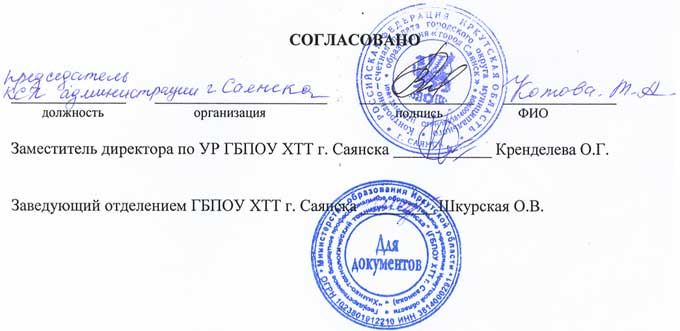 Личностные результаты реализации программы воспитания (дескрипторы)Код личностных результатов реализации программы воспитанияОсознающий себя гражданином и защитником великой страны.ЛР 1Проявляющий активную гражданскую позицию, демонстрирующий приверженность принципам честности, порядочности, открытости, экономически активный и участвующий в студенческом и территориальном самоуправлении, в том числе на условиях добровольчества, продуктивно взаимодействующий и участвующий в деятельности общественных организаций.ЛР 2Соблюдающий нормы правопорядка, следующий идеалам гражданского общества, обеспечения безопасности, прав и свобод граждан России. Лояльный к установкам и проявлениям представителей субкультур, отличающий их от групп с деструктивным и девиантным поведением. Демонстрирующий неприятие и предупреждающий социально опасное поведение окружающих.ЛР 3Проявляющий и демонстрирующий уважение к людям труда, осознающий ценность собственного труда. Стремящийся к формированию в сетевой среде личностно и профессионального конструктивного «цифрового следа».ЛР 4Демонстрирующий приверженность к родной культуре, исторической памяти на основе любви к Родине, родному народу, малой родине, принятию традиционных ценностей   многонационального народа России.ЛР 5Проявляющий уважение к людям старшего поколения и готовность к участию в социальной поддержке и волонтерских движениях.  ЛР 6Осознающий приоритетную ценность личности человека; уважающий собственную и чужую уникальность в различных ситуациях, во всех формах и видах деятельности. ЛР 7Проявляющий и демонстрирующий уважение к представителям различных этнокультурных, социальных, конфессиональных и иных групп. Сопричастный к сохранению, преумножению и трансляции культурных традиций и ценностей многонационального российского государства.ЛР 8Соблюдающий и пропагандирующий правила здорового и безопасного образа жизни, спорта; предупреждающий либо преодолевающий зависимости от алкоголя, табака, психоактивных веществ, азартных игр и т.д. Сохраняющий психологическую устойчивость в ситуативно сложных или стремительно меняющихся ситуациях.ЛР 9Заботящийся о защите окружающей среды, собственной и чужой безопасности, в том числе цифровой.ЛР 10Проявляющий уважение к эстетическим ценностям, обладающий основами эстетической культуры. ЛР 11Принимающий семейные ценности, готовый к созданию семьи и воспитанию детей; демонстрирующий неприятие насилия в семье, ухода от родительской ответственности, отказа от отношений со своими детьми и их финансового содержания.ЛР 12Личностные результатыреализации программы воспитания, 
определенные отраслевыми требованиями к деловым качествам личностиЛичностные результатыреализации программы воспитания, 
определенные отраслевыми требованиями к деловым качествам личностиПроявляющий сознательное отношение к непрерывному образованию как условию успешной профессиональной и общественной деятельностиЛР 14Демонстрирующий готовность и способность вести диалог с другими людьми, достигать в нем взаимопонимания, находить общие цели и сотрудничать для их достижения в профессиональной деятельностиЛР13Личностные результатыреализации программы воспитания, 
определенные субъектом Российской Федерации (при наличии) Личностные результатыреализации программы воспитания, 
определенные субъектом Российской Федерации (при наличии) Подготовленный к осознанному выбору профессии, понимающий значение профессиональной деятельности для человека и общества;ЛР 16Осознающий в современном мире частую смену технологий в своей будущей профессиональной деятельности.ЛР 18Личностные результатыреализации программы воспитания, 
определенные ключевыми работодателями (при наличии)Личностные результатыреализации программы воспитания, 
определенные ключевыми работодателями (при наличии)Готовый к сотрудничеству, способный осуществлять учебно-исследовательскую, проектную и информационно-познавательную деятельность;ЛР 18Мотивированный на образование и самообразование в течение всей своей жизни.ЛР 18№Наименование1. Кабинеты1. Кабинеты102Истории и обществознания102Правового обеспечения профессиональной деятельности102Социально-экономических дисциплин103Основ безопасности жизнедеятельности408Русского языка и литературы408Менеджмента408Документационного обеспечения управления110Экономики 110Экономики организации110Бухгалтерского учета, налогообложения и аудита203Безопасности жизнедеятельности, экологии и охраны труда303Информатики и ИКТ405Естествознания405Географии106Математики106Статистики309Финансов, денежного обращения и кредитов309Экономической теории309Анализ финансово-хозяйственной деятельности309Теории бухгалтерского учетао 105, о115Иностранного языка2. Лаборатории2. Лаборатории301 информационных технологий в профессиональной деятельности110учебная бухгалтерия3. Спортивный комплекс3. Спортивный комплексСпортивный залОткрытый стадион широкого профиля с элементами полосы препятствийстрелковый тирЗалыЗалыБиблиотека, читальный зал с выходом в сеть Интернет Актовый зал